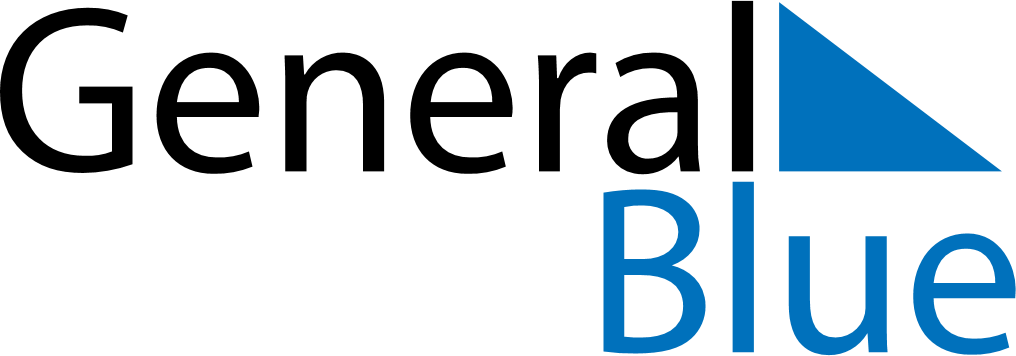 June 2024June 2024June 2024June 2024June 2024June 2024June 2024Akranes, IcelandAkranes, IcelandAkranes, IcelandAkranes, IcelandAkranes, IcelandAkranes, IcelandAkranes, IcelandSundayMondayMondayTuesdayWednesdayThursdayFridaySaturday1Sunrise: 3:19 AMSunset: 11:32 PMDaylight: 20 hours and 13 minutes.23345678Sunrise: 3:16 AMSunset: 11:35 PMDaylight: 20 hours and 19 minutes.Sunrise: 3:14 AMSunset: 11:38 PMDaylight: 20 hours and 24 minutes.Sunrise: 3:14 AMSunset: 11:38 PMDaylight: 20 hours and 24 minutes.Sunrise: 3:11 AMSunset: 11:41 PMDaylight: 20 hours and 29 minutes.Sunrise: 3:09 AMSunset: 11:44 PMDaylight: 20 hours and 34 minutes.Sunrise: 3:07 AMSunset: 11:46 PMDaylight: 20 hours and 39 minutes.Sunrise: 3:05 AMSunset: 11:49 PMDaylight: 20 hours and 43 minutes.Sunrise: 3:03 AMSunset: 11:51 PMDaylight: 20 hours and 48 minutes.910101112131415Sunrise: 3:01 AMSunset: 11:53 PMDaylight: 20 hours and 52 minutes.Sunrise: 2:59 AMSunset: 11:55 PMDaylight: 20 hours and 56 minutes.Sunrise: 2:59 AMSunset: 11:55 PMDaylight: 20 hours and 56 minutes.Sunrise: 2:58 AMSunset: 11:57 PMDaylight: 20 hours and 59 minutes.Sunrise: 2:56 AMSunset: 11:59 PMDaylight: 21 hours and 3 minutes.Sunrise: 2:55 AMSunset: 12:01 AMDaylight: 21 hours and 6 minutes.Sunrise: 2:54 AMSunset: 12:03 AMDaylight: 21 hours and 9 minutes.Sunrise: 2:53 AMSunset: 12:04 AMDaylight: 21 hours and 11 minutes.1617171819202122Sunrise: 2:52 AMSunset: 12:05 AMDaylight: 21 hours and 13 minutes.Sunrise: 2:51 AMSunset: 12:06 AMDaylight: 21 hours and 15 minutes.Sunrise: 2:51 AMSunset: 12:06 AMDaylight: 21 hours and 15 minutes.Sunrise: 2:51 AMSunset: 12:07 AMDaylight: 21 hours and 16 minutes.Sunrise: 2:50 AMSunset: 12:08 AMDaylight: 21 hours and 17 minutes.Sunrise: 2:50 AMSunset: 12:08 AMDaylight: 21 hours and 17 minutes.Sunrise: 2:51 AMSunset: 12:09 AMDaylight: 21 hours and 18 minutes.Sunrise: 2:51 AMSunset: 12:09 AMDaylight: 21 hours and 17 minutes.2324242526272829Sunrise: 2:51 AMSunset: 12:09 AMDaylight: 21 hours and 17 minutes.Sunrise: 2:52 AMSunset: 12:08 AMDaylight: 21 hours and 16 minutes.Sunrise: 2:52 AMSunset: 12:08 AMDaylight: 21 hours and 16 minutes.Sunrise: 2:53 AMSunset: 12:08 AMDaylight: 21 hours and 14 minutes.Sunrise: 2:54 AMSunset: 12:07 AMDaylight: 21 hours and 12 minutes.Sunrise: 2:55 AMSunset: 12:06 AMDaylight: 21 hours and 10 minutes.Sunrise: 2:57 AMSunset: 12:05 AMDaylight: 21 hours and 8 minutes.Sunrise: 2:59 AMSunset: 12:04 AMDaylight: 21 hours and 5 minutes.30Sunrise: 3:00 AMSunset: 12:03 AMDaylight: 21 hours and 2 minutes.